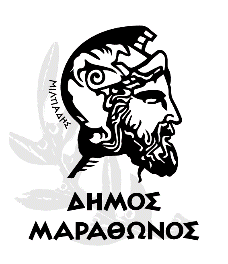 ΤΕΧΝΙΚΗ ΕΚΘΕΣΗΗ παρούσα μελέτη συντάσσεται από το Αυτοτελές Τμήμα Προγραμματισμού, Οργάνωσης και Πληροφορικής του Δήμου Μαραθώνος για την προμήθεια αναλωσίμων (toner) για τα εκτυπωτικά μηχανήματα του Δήμου Μαραθώνος, προκειμένου να καλυφθούν οι ανάγκες εκτύπωσης εγγράφων των Υπηρεσιών του Δήμου Μαραθώνος, και να διασφαλισθεί η εύρυθμη και αδιάλειπτη λειτουργία τους.Η δαπάνη για την παρούσα προμήθεια προϋπολογίζεται στο ποσό των 14.115,00 ευρώ πλέον Φ.Π.Α. 24% (3.387,60 ευρώ), ήτοι η συνολική δαπάνη θα ανέλθει στο ποσό των 17.502,60 ευρώ και θα καλυφθεί από ιδίους πόρους του Δήμου Μαραθώνος.ΤΕΧΝΙΚΗ ΠΕΡΙΓΡΑΦΗ1. Αντικείμενο.Αντικείμενο της παρούσας είναι η προμήθεια αναλωσίμων (toner) για εκτυπωτικά μηχανήματα του Δήμου Μαραθώνος που φαίνονται στο κεφάλαιο «Ενδεικτικός Προϋπολογισμός Μελέτης» της παρούσας, προκειμένου να καλυφθούν οι ανάγκες εκτύπωσης εγγράφων των Υπηρεσιών του Δήμου Μαραθώνος, και να διασφαλισθεί η εύρυθμη και αδιάλειπτη λειτουργία τους.Τα είδη θα πρέπει να πληρούν τις εξής προδιαγραφές :Να είναι γνήσια - αυθεντικά προϊόντα των κατασκευαστριών εταιρειών των μηχανημάτων (GENUINE), μη ανακατασκευασμένα, μη αναγομωμένα.Όλα τα προσφερόμενα είδη να είναι καινούρια και σε άριστη κατάσταση και να προσφερθεί το αναλώσιμο με τη μεγαλύτερη δυνατή χωρητικότητα και αριθμό σελίδων, σύμφωνα με τα πρότυπα : α) ISO/IEC 19752 πρότυπο για μετρήσεις απόδοσης σελίδων για κασέτες τόνερ εκτυπωτών μονόχρωμης εκτύπωσης, όπου περιγράφεται ο συνολικός αριθμός σελίδων που μπορούν να εκτυπωθούν από μια κασέτα εκτύπωσης, καθώς και τα συμπληρωματικά είδη, και β) ISO/IEC 19798 κασέτες τόνερ έγχρωμων εκτυπώσεων.Τα αναλώσιμα θα παραδίδονται συσκευασμένα και σφραγισμένα από τον κατασκευαστή.Στο εξωτερικό τμήμα των συσκευασιών θα αναγράφεται α) το όνομα του κατασκευαστή β) η συμβατότητα τύπου – μοντέλου, και γ) η ημερομηνία λήξης ή εναλλακτικά, η ημερομηνία κατασκευής.Τα αναλώσιμα θα έχουν ημερομηνία λήξης τουλάχιστον ένα (1) έτος από την ημερομηνία παράδοσής τους.2. Χρόνος παράδοσης.Τα υπό προμήθεια είδη θα δηλώνονται κατά τις εργάσιμες ημέρες και ώρες και θα παραδίδονται εντός τριών εργάσιμων ημερών από τη λήψη της ειδοποίησης. Η αίτηση θα γίνεται τηλεφωνικά ή με e-mail ή με επίσημο έγγραφο της υπηρεσίας που θα διαχειρισθεί τη σύμβαση. Ο χρόνος παράδοσης μπορεί να αναθεωρηθεί εφόσον αποδεικνύεται έλλειψη του αναλωσίμου ή πρόβλημα στην μεταφορά κ.λ.π. 3. Τρόπος πληρωμής.Η τιμολόγηση των υπό προμήθεια ειδών θα γίνεται τμηματικά, καθ’ όλη τη διάρκεια της σύμβασης, και βάσει των παραγγελιών που θα δηλώνονται από την υπηρεσία που θα διαχειρισθεί τη σύμβαση.Η προσφερόμενη αρχικά από τον ανάδοχο τιμή δεν υπόκειται σε καμία αναθεώρηση για οποιονδήποτε λόγο ή αιτία, αλλά παραμένει σταθερή και αμετάβλητη καθ’ όλη τη διάρκεια της σύμβασης.Η τελική αμοιβή του αναδόχου θα καθοριστεί από τα τιμολογούμενα προμηθευόμενα είδη, σύμφωνα με τις πραγματικές ανακύπτουσες ανάγκες των υπηρεσιών του Δήμου Μαραθώνος, χωρίς ο Δήμος να δεσμεύεται να εκταμιεύσει τη συνολική αξία της συμβατικής δαπάνης (η κατανάλωση των αναλωσίμων διαμορφώνεται σύμφωνα με τον αριθμό των εκτυπωμένων σελίδων που θα παραχθούν κατά τη διάρκεια ισχύος της σύμβασης και δεν μπορούν να προσδιοριστούν με ακρίβεια εκ των προτέρων). Η σύμβαση θα ισχύει μέχρι εξαντλήσεως της συμβατικής δαπάνης και για τουλάχιστον δώδεκα μήνες από την ημερομηνία υπογραφής της σύμβασης, ενώ δύναται να επεκταθεί χρονικά και πέρα των δώδεκα μηνών.4. Δικαίωμα ΣυμμετοχήςΟ κάθε συμμετέχων στη διαδικασία ανάθεσης της παρούσας υπηρεσίας θα πρέπει επί ποινή αποκλεισμού να προσκομίσει :Πιστοποιητικό οικείου επιμελητηρίου με το οποίο θα πιστοποιείται η εγγραφή του σ’ αυτό και το ειδικό επάγγελμά του, που θα έχει εκδοθεί το πολύ έξι μήνες πριν από την ημερομηνία διενέργειας της διαπραγμάτευσης.5. Παρατηρήσεις.Εφόσον κάποιο από τα γνήσια προϊόντα αποδειχθεί ελαττωματικό, θα αντικατασταθεί άμεσα με νέο άριστης ποιότητας χωρίς οικονομική επιβάρυνση του Δήμου Μαραθώνος.Όλα τα μεταφορικά και οδοιπορικά για την παράδοση των υπό προμήθεια ειδών βαρύνουν τον ανάδοχο. Η μικρότερη παραγγελία θα είναι τουλάχιστον της τάξης των πεντακοσίων ευρώ (€500,00).Σε περίπτωση που ο Δήμος Μαραθώνος προμηθευτεί εντός της διάρκειας της σύμβασης νέα εκτυπωτικά μηχανήματα ή αντικαταστήσει τα υπάρχοντα με εναλλακτικά, τότε ο Ανάδοχος υποχρεούται να παράσχει τα αντίστοιχα αναλώσιμα, με τιμή που θα συμφωνηθεί και με σχετική τροποποίηση της σύμβασης σύμφωνα με τις διατάξεις του Ν.4412/2016.Η προσφορές θα αξιολογηθούν σύμφωνα με το ύψος της έκπτωσης που θα δηλώσει ο υποψήφιος ανάδοχος για κάθε ομάδα ξεχωριστά. Η έκπτωση δύναται να είναι διαφορετική για κάθε ομάδα. Η έκπτωση θα είναι οριζόντια και καθολική για όλα τα είδη που περιλαμβάνονται σε μία κοινή ομάδα, έτσι ώστε το προσφερόμενο κόστος κάθε μονάδας αναλώσιμου υλικού θα διαμορφωθεί και οριστεί από το ποσοστό έκπτωσης της ομάδας στο οποίο ανήκει επί του προϋπολογισμένου κόστους της μονάδας του αναλώσιμου.ΕΝΔΕΙΚΤΙΚΟΣ ΠΡΟΫΠΟΛΟΓΙΣΜΟΣ ΜΕΛΕΤΗΣΟ παρών προϋπολογισμός είναι ενδεικτικός, καθόσον η αμοιβή θα διαμορφωθεί σύμφωνα με τα τιμολογούμενα προμηθευόμενα είδη και με τις πραγματικές ανακύπτουσες ανάγκες των Υπηρεσιών του Δήμου Μαραθώνος, χωρίς ο Δήμος να δεσμεύεται για την εκταμίευση της συνολικής αξίας της συμβατικής δαπάνης.Η ποσότητα των υπό προμήθεια ειδών είναι ενδεικτική καθώς δεν δύναται να προσδιοριστεί με ακρίβεια εκ των προτέρων καθόσον:η κατανάλωση των αναλωσίμων διαμορφώνεται σύμφωνα με τον αριθμό των εκτυπωμένων σελίδων που θα παραχθούν κατά τη διάρκεια ισχύος της σύμβασης,κάποιο εκτυπωτικό μηχάνημα μπορεί να βγει εκτός λειτουργίας κατά τη διάρκεια ισχύος της σύμβασης,τα εκτυπωτικά μηχανήματα μπορεί να μεταφερθούν σε χρήστες του Δήμου μας με διαφορετικές ανάγκες εκτυπώσεων από αυτές που ισχύουν σήμερα.Επιπλέον, επειδή τα αναλώσιμα φέρουν ημερομηνία λήξης δε συνιστάται η αποθήκευσή τους.Ο προσφέρων μπορεί να συμμετάσχει είτε για το σύνολο των ομάδων (Α,Β,Γ,Δ,Ε), είτε για μεμονωμένες ομάδες, είτε για συνδυασμό των ομάδων της παρούσας μελέτης, και θα αναγράψει στην προσφορά του ενιαίο ποσοστό έκπτωσης ανά ομάδα.Η προσφορές θα αξιολογηθούν σύμφωνα με το ύψος της έκπτωσης που θα δηλώσει ο υποψήφιος ανάδοχος για κάθε ομάδα ξεχωριστά. Η έκπτωση δύναται να είναι διαφορετική για κάθε ομάδα. Η έκπτωση θα είναι οριζόντια και καθολική για όλα τα είδη που περιλαμβάνονται σε μία κοινή ομάδα, έτσι ώστε το προσφερόμενο κόστος κάθε μονάδας αναλώσιμου υλικού θα διαμορφωθεί και οριστεί από το ποσοστό έκπτωσης της ομάδας στο οποίο ανήκει επί του προϋπολογισμένου κόστους της μονάδας του αναλώσιμου.ΓΕΝΙΚΗ ΚΑΙ ΕΙΔΙΚΗ ΣΥΓΓΡΑΦΗ ΥΠΟΧΡΕΩΣΕΩΝΆρθρο 1ο : Αντικείμενο προμήθειας.Η συγγραφή αυτή αφορά την προμήθεια αναλωσίμων (toner) για τα εκτυπωτικά μηχανήματα του Δήμου Μαραθώνος που φαίνονται στο κεφάλαιο «Ενδεικτικός Προϋπολογισμός Μελέτης» της παρούσας, προκειμένου να καλυφθούν οι ανάγκες εκτύπωσης εγγράφων των Υπηρεσιών του Δήμου Μαραθώνος, και να διασφαλισθεί η εύρυθμη και αδιάλειπτη λειτουργία τους.Άρθρο 2ο : Ισχύουσες διατάξεις.Η εκτέλεση της παρούσας προμήθειας διέπεται από τις παρακάτω διατάξεις :Του Ν. 4412/8-8-2016 (ΦΕΚ 147 Ά/8-8-2016) «Δημόσιες Συμβάσεις Έργων, Προμηθειών και Υπηρεσιών (προσαρμογή στις Οδηγίες 2014/24/ΕΕ και 2014/25/ΕΕ», όπως τροποποιήθηκε και ισχύει. Του Ν. 4270/2014 (Α' 143) «Αρχές δημοσιονομικής διαχείρισης και εποπτείας (ενσωμάτωση της Οδηγίας 2011/85/ΕΕ) – δημόσιο λογιστικό και άλλες διατάξεις»Του Ν. 4782/21 (ΦΕΚ 36/τ.Α΄/09-03-2021) «Εκσυγχρονισμός, απλοποίηση και αναμόρφωση του ρυθμιστικού πλαισίου των δημοσίων συμβάσεων, ειδικότερες ρυθμίσεις προμηθειών στους τομείς της άμυνας και της ασφάλειας και άλλες διατάξεις για την ανάπτυξη, τις υποδομές και την υγεία». Του Ν. 3463/2006 περί «Κυρώσεως του Δημοτικού και Κοινοτικού Κώδικα (Δ.Κ.Κ.)»,
 (Φ.Ε.Κ. 114/τ.Α’ 8-6-2006).Του Ν.3852/2010 (Φ.Ε.Κ. 87/τ.Α΄/7-6-2010) «Νέα Αρχιτεκτονική της Αυτοδιοίκησης και της Αποκεντρωμένης Διοίκησης − Πρόγραμμα Καλλικράτης».Τις διατάξεις του ν. 3548/2007 (Α’ 68) «Καταχώριση δημοσιεύσεων των φορέων του Δημοσίου στο νομαρχιακό και τοπικό Τύπο και άλλες διατάξεις».Του Ν. 4555/2018 (ΦΕΚ 133/τ.Α΄/19-07-2018) «Μεταρρύθμιση του θεσμικού πλαισίου της Τοπικής Αυτοδιοίκησης - Εμβάθυνση της Δημοκρατίας - Ενίσχυση της Συμμετοχής – Βελτίωση της οικονομικής και αναπτυξιακής λειτουργίας των Ο.Τ.Α. [Πρόγραμμα «ΚΛΕΙΣΘΕΝΗΣ Ι»] -Ρυθμίσεις για τον εκσυγχρονισμό του πλαισίου οργάνωσης και λειτουργίας των ΦΟΔΣΑ - Ρυθμίσεις για την αποτελεσματικότερη, ταχύτερη και ενιαία άσκηση των αρμοδιοτήτων σχετικά με την απονομή ιθαγένειας και την πολιτογράφηση - Λοιπές διατάξεις αρμοδιότητας Υπουργείου Εσωτερικών και άλλες διατάξεις».Του N. 3861/2010 (Φ.Ε.Κ. 112/τ.Α’/13-7-2010) «Ενίσχυση της διαφάνειας με την υποχρεωτική ανάρτηση νόμων και πράξεων των κυβερνητικών, διοικητικών και αυτοδιοικητικών οργάνων στο διαδίκτυο «Πρόγραμμα Διαύγεια» και άλλες διατάξεις».Του Π.Δ. 80/2016 «Ανάληψη Υποχρεώσεων από τους διατάκτες».Του Ν. 4152/2013 (ΦΕΚ 107/τ.Α΄/9-5-2013) «Επείγοντα μέτρα εφαρμογής των νόμων 4046/2012, 4093/2012 και 4127/2013» και της παραγράφου Ζ αυτού «Προσαρμογή της Ελληνικής Νομοθεσίας στην οδηγία 2011/7 της 16ης Φεβρουαρίου 2011 για την καταπολέμηση των καθυστερήσεων πληρωμών στις εμπορικές συναλλαγές». Του Ν. 4250/2014 (ΦΕΚ 74/τ.Α΄/26-3-2014) «Διοικητικές Απλουστεύσεις – Καταργήσεις, Συγχωνεύσεις Νομικών Προσώπων και Υπηρεσιών του Δημοσίου Τομέα – Τροποποίηση Διατάξεων του Π.Δ. 318/1992 (Α΄ 161) και λοιπές ρυθμίσεις» και του με αριθ. πρωτ. ΔΙΣΚΠΟ/Φ.15/οικ.8342/01-04-2014 εγγράφου «Κατάργηση της υποχρέωσης υποβολής πρωτοτύπων ή επικυρωμένων αντιγράφων εγγράφων». Του άρθρου 11 του Ν. 4013/2011 (Φ.Ε.Κ. 204/τ.Α΄/15.9.2011) «Σύσταση ενιαίας Ανεξάρτητης Αρχής Δημοσίων Συμβάσεων και Κεντρικού Ηλεκτρονικού Μητρώου Δημοσίων Συμβάσεων – Αντικατάσταση του έκτου κεφαλαίου του ν. 3588/2007 (πτωχευτικός κώδικας) Προπτωχευτική διαδικασία εξυγίανσης και άλλες διατάξεις» όπως τροποποιήθηκε και ισχύει. Το ΦΕΚ 1781 Β/ 23-05-2017 «Ρύθμιση ειδικότερων θεμάτων λειτουργίας και διαχείρισης του Κεντρικού Ηλεκτρονικού Μητρώου Δημοσίων Συμβάσεων (ΚΗΜΔΗΣ) του Υπ. Οικονομίας & ανάπτυξης».Του N. 4782/2021 ΦΕΚ Α 36/09-03-2021 «Εκσυγχρονισμός, απλοποίηση και αναμόρφωση του ρυθμιστικού πλαισίου των δημοσίων συμβάσεων», όπως ισχύει από 01-09-2021. Των σε εκτέλεση των ανωτέρω νόμων εκδοθεισών κανονιστικών πράξεων, των λοιπών διατάξεων που αναφέρονται ρητά ή απορρέουν από τα οριζόμενα στα συμβατικά τεύχη της παρούσας, καθώς και του συνόλου των διατάξεων του ασφαλιστικού, εργατικού, κοινωνικού, περιβαλλοντικού και φορολογικού δικαίου που διέπει την ανάθεση και εκτέλεση της παρούσας σύμβασης, έστω και αν δεν αναφέρονται ρητά παραπάνω.Άρθρο 3ο: Συμβατικά στοιχεία.Συμβατικά στοιχεία κατά σειρά ισχύος είναι :Η Πρόσκληση/Προκήρυξη.Το Τιμολόγιο προσφοράς του αναδόχου.Ο Προϋπολογισμός προσφοράς του αναδόχου.Τεχνική Περιγραφή.Η Ειδική και Γενική Συγγραφή Υποχρεώσεων.Άρθρο 4ο : Σύμβαση.Μετά την επέλευση των έννομων αποτελεσμάτων της απόφασης κατακύρωσης, η αναθέτουσα αρχή προσκαλεί τον ανάδοχο να προσέλθει για την υπογραφή του συμφωνητικού, εντός είκοσι (20) ημερών από την κοινοποίηση σχετικής έγγραφης ειδικής πρόσκλησης. Εάν ο ανάδοχος δεν προσέλθει να υπογράψει το συμφωνητικό μέσα στην ορισθείσα προθεσμία κηρύσσεται έκπτωτος, σύμφωνα με τις διατάξεις του Ν.4412/2016. Άρθρο 5ο : Ποινικές ρήτρες – Έκπτωση του Αναδόχου.Εφ’ όσον υπάρξει αδικαιολόγητος υπέρβαση της συμβατικής προθεσμίας εκτέλεσης της προμήθειας μπορεί να επιβληθεί σε βάρος του αναδόχου ποινική ρήτρα εφαρμόζονται οι διατάξεις του άρθρου 207 του Ν. 4412/2016.Άρθρο 6ο : Φόροι, τέλη, κρατήσεις.Η προσφερόμενη τιμή θα δοθεί υποχρεωτικά σε ευρώ (€). Οι τιμές προσφοράς είναι σταθερές και αμετάβλητες καθ’ όλη την διάρκεια των συμβατικών υποχρεώσεων και για κανένα λόγο ή αιτία (σε καμία περίπτωση) δεν δικαιούται ο ανάδοχος να τις αναπροσαρμόσει ή να τις αναθεωρήσει. Ο Ανάδοχος υπόκειται σε όλους τους βάσει των κειμένων διατάξεων φόρους, τέλη και κρατήσεις που ισχύουν κατά την ημέρα της διενέργειας της υπηρεσίας.Άρθρο 7ο: Χρόνος και Τόπος Παράδοσης.Ο ανάδοχος πριν την εκτέλεση - παράδοση του συμβατικού αντικειμένου θα έρχεται σε συνεννόηση τη Διευθύνουσα Υπηρεσία της σύμβασης. Τα υπό προμήθεια είδη θα δηλώνονται κατά τις εργάσιμες ημέρες και ώρες και θα παραδίδονται εντός 72 ωρών από τη λήψη της ειδοποίησης. Η αίτηση θα γίνεται τηλεφωνικά ή με e-mail ή με επίσημο έγγραφο της υπηρεσίας που θα διαχειρισθεί τη σύμβαση. Ο χρόνος παράδοσης μπορεί να αναθεωρηθεί εφόσον αποδεικνύεται έλλειψη του αναλωσίμου ή πρόβλημα στην μεταφορά κ.λ.π. Κατά τα λοιπά για τον χρόνο παράδοσης και την ενδεχόμενη παράτασή του, τις κυρώσεις για εκπρόθεσμη παράδοση της προμήθειας, ισχύουν οι διατάξεις των άρθρων 206, 207, 208 & 209 του Ν.4412/2016. Άρθρο 9ο : Παραλαβή.Η παραλαβή της προμήθειας θα γίνει από την οικεία επιτροπή παρουσία του αναδόχου. Εάν κατά την παραλαβή διαπιστωθεί απόκλιση από τις συμβατικές τεχνικές προδιαγραφές, η επιτροπή παραλαβής μπορεί να προτείνει ή την τέλεια απόρριψη της παραλαμβανόμενης προμήθειας ή την αποκατάσταση των κατασκευαστικών ή λειτουργικών ανωμαλιών.Εφ’ όσον ο Ανάδοχος δεν συμμορφωθεί με τις πιο πάνω προτάσεις της Επιτροπής, εντός της υπό της ίδιας οριζόμενης προθεσμίας, ο Δήμος Μαραθώνος δικαιούται να προβεί στην τακτοποίηση αυτών, σε βάρος και λογαριασμό του Αναδόχου και κατά τον προσφορότερο με τις ανάγκες και τα συμφέροντα του, τρόπο.Η τελική αμοιβή του αναδόχου θα καθοριστεί από τα τιμολογούμενα προμηθευόμενα είδη, σύμφωνα με τις πραγματικές ανακύπτουσες ανάγκες των υπηρεσιών του Δήμου Μαραθώνος, χωρίς ο Δήμος να δεσμεύεται να εκταμιεύσει τη συνολική αξία της συμβατικής δαπάνης (η κατανάλωση των αναλωσίμων διαμορφώνεται σύμφωνα με τον αριθμό των εκτυπωμένων σελίδων που θα παραχθούν κατά τη διάρκεια ισχύος της σύμβασης και δεν μπορούν να προσδιοριστούν με ακρίβεια εκ των προτέρων). Η σύμβαση θα ισχύει μέχρι εξαντλήσεως της συμβατικής δαπάνης και όχι πλέον του ενός έτους από την ημερομηνία σύναψής της.ΠΡΟΫΠΟΛΟΓΙΣΜΟΣ ΠΡΟΣΦΟΡΑΣΗ έκπτωση είναι οριζόντια και καθολική για όλα τα είδη που περιλαμβάνονται σε μία κοινή ομάδα, έτσι ώστε το προσφερόμενο κόστος κάθε μονάδας αναλώσιμου υλικού διαμορφώνεται και ορίζεται από το ποσοστό έκπτωσης της ομάδας στο οποίο ανήκει επί του προϋπολογισμένου κόστους της μονάδας του αναλώσιμου.	* Ο προσφέρων μπορεί να συμμετάσχει είτε για το σύνολο των ομάδων (Α,Β,Γ,Δ), είτε για μεμονωμένες ομάδες, είτε για συνδυασμό των ομάδων της παρούσας μελέτης, και θα αναγράψει στην προσφορά του ενιαίο ποσοστό έκπτωσης ανά ομάδα.Πίνακας Τιμής Μονάδας ΠροσφέροντοςΝέα Μάκρη   ……/……/……..Ο ΠροσφέρωνΕλληνική ΔημοκρατίαΝομός ΑττικήςΔήμος ΜαραθώνοςΑυτοτελές τμήμα Προγραμματισμού, Οργάνωσης και ΠληροφορικήςΠληροφορίες: Γιάννης Σπανός, 22294320520ΑΡ. ΜΕΛΕΤΗΣ :   04 / 2023ΜΕΛΕΤΗ :«Προμήθεια αναλώσιμων εκτυπωτικών συστημάτωντου Δήμου Μαραθώνος για το έτος 2023»«Προμήθεια αναλώσιμων εκτυπωτικών συστημάτωντου Δήμου Μαραθώνος για το έτος 2023»«Προμήθεια αναλώσιμων εκτυπωτικών συστημάτωντου Δήμου Μαραθώνος για το έτος 2023»ΠΡΟΫΠΟΛΟΓΙΣΜΟΣ ΔΑΠΑΝΗΣ   :14.115,00 ευρώ14.115,00 ευρώΦ.Π.Α. 24%  :  3.387,60 ευρώ  3.387,60 ευρώΣΥΝΟΛΟ   :17.502,60 ευρώ17.502,60 ευρώΝΕΑ ΜΑΚΡΗ 10/05/2023Ο συντάκτηςΟ Υπάλληλος του ΤμήματοςΔήμος Γκιργκινούδης Ελληνική ΔημοκρατίαΝομός ΑττικήςΔήμος ΜαραθώνοςΑυτοτελές τμήμα Προγραμματισμού, Οργάνωσης και ΠληροφορικήςΕλληνική ΔημοκρατίαΝομός ΑττικήςΔήμος ΜαραθώνοςΑυτοτελές τμήμα Προγραμματισμού, Οργάνωσης και ΠληροφορικήςΕΡΓΟ:Προμήθεια αναλώσιμων εκτυπωτικών συστημάτων του Δήμου Μαραθώνος για το έτος 2023Ελληνική ΔημοκρατίαΝομός ΑττικήςΔήμος ΜαραθώνοςΑυτοτελές τμήμα Προγραμματισμού, Οργάνωσης και ΠληροφορικήςΠΡΟΫΠ:17.502,60 ΕΥΡΩ ΜΕ Φ.Π.Α. 24%Ελληνική ΔημοκρατίαΝομός ΑττικήςΔήμος ΜαραθώνοςΑυτοτελές τμήμα Προγραμματισμού, Οργάνωσης και ΠληροφορικήςCPV:30125110-5Ο συντάκτηςΟ Υπάλληλος του ΤμήματοςΔήμος ΓκιργκινούδηςΝέα Μάκρη 10/05/2023ΘΕΩΡΗΘΗΚΕΟ αν. Προϊστάμενος του ΤμήματοςΓιάννης Σπανός Μηχανικός Πληροφορικής, MScΕλληνική ΔημοκρατίαΝομός ΑττικήςΔήμος ΜαραθώνοςΑυτοτελές τμήμα Προγραμματισμού, Οργάνωσης και ΠληροφορικήςΕλληνική ΔημοκρατίαΝομός ΑττικήςΔήμος ΜαραθώνοςΑυτοτελές τμήμα Προγραμματισμού, Οργάνωσης και ΠληροφορικήςΕΡΓΟ:Προμήθεια αναλώσιμων εκτυπωτικών συστημάτων του Δήμου Μαραθώνος για το έτος 2023Ελληνική ΔημοκρατίαΝομός ΑττικήςΔήμος ΜαραθώνοςΑυτοτελές τμήμα Προγραμματισμού, Οργάνωσης και ΠληροφορικήςΠΡΟΫΠ:17.502,60 ΕΥΡΩ ΜΕ Φ.Π.Α. 24%Ελληνική ΔημοκρατίαΝομός ΑττικήςΔήμος ΜαραθώνοςΑυτοτελές τμήμα Προγραμματισμού, Οργάνωσης και ΠληροφορικήςCPV:30125110-5Ο συντάκτηςΟ Υπάλληλος του ΤμήματοςΔήμος ΓκιργκινούδηςΝέα Μάκρη 10/05/2023ΘΕΩΡΗΘΗΚΕΟ αν. Προϊστάμενος του ΤμήματοςΓιάννης Σπανός Μηχανικός Πληροφορικής, MScΕλληνική ΔημοκρατίαΝομός ΑττικήςΔήμος ΜαραθώνοςΑυτοτελές τμήμα Προγραμματισμού, Οργάνωσης και ΠληροφορικήςΕλληνική ΔημοκρατίαΝομός ΑττικήςΔήμος ΜαραθώνοςΑυτοτελές τμήμα Προγραμματισμού, Οργάνωσης και ΠληροφορικήςΕΡΓΟ:Προμήθεια αναλώσιμων εκτυπωτικών συστημάτων του Δήμου Μαραθώνος για το έτος 2023Ελληνική ΔημοκρατίαΝομός ΑττικήςΔήμος ΜαραθώνοςΑυτοτελές τμήμα Προγραμματισμού, Οργάνωσης και ΠληροφορικήςΠΡΟΫΠ:17.502,60 ΕΥΡΩ ΜΕ Φ.Π.Α. 24%Ελληνική ΔημοκρατίαΝομός ΑττικήςΔήμος ΜαραθώνοςΑυτοτελές τμήμα Προγραμματισμού, Οργάνωσης και ΠληροφορικήςCPV:30125110-5Α/ΑΕίδοςΠροϋπολογισθείσα δαπάνη(ΕΥΡΩ)1ΟΜΑΔΑ Α : Προμήθεια αναλωσίμων εκτυπωτικών μηχανημάτων HP 7.995,002ΟΜΑΔΑ Β : Προμήθεια αναλωσίμων εκτυπωτικών μηχανημάτων SAMSUNG 1.290,003ΟΜΑΔΑ Γ : Προμήθεια αναλωσίμων εκτυπωτικών μηχανημάτων LEXMARK 2.785,004ΟΜΑΔΑ Δ: Προμήθεια αναλωσίμων εκτυπωτικών μηχανημάτων RICOH 1.500,005ΟΜΑΔΑ E: Προμήθεια αναλωσίμων εκτυπωτικών μηχανημάτων XEROX545,00ΣΥΝΟΛΟΣΥΝΟΛΟ14.115,00Φ.Π.Α. 24 %Φ.Π.Α. 24 %3.387,60ΓΕΝΙΚΟ ΣΥΝΟΛΟΓΕΝΙΚΟ ΣΥΝΟΛΟ17.502,60ΟΜΑΔΑ Α : ΕΚΤΥΠΩΤΙΚΑ ΜΗΧΑΝΗΜΑΤΑ HPΟΜΑΔΑ Α : ΕΚΤΥΠΩΤΙΚΑ ΜΗΧΑΝΗΜΑΤΑ HPΟΜΑΔΑ Α : ΕΚΤΥΠΩΤΙΚΑ ΜΗΧΑΝΗΜΑΤΑ HPΟΜΑΔΑ Α : ΕΚΤΥΠΩΤΙΚΑ ΜΗΧΑΝΗΜΑΤΑ HPΟΜΑΔΑ Α : ΕΚΤΥΠΩΤΙΚΑ ΜΗΧΑΝΗΜΑΤΑ HPΑ/ΑΕξυπηρετούμενο εκτυπωτικό σύστημαΤυπικό τίτλος αναλώσιμουΜονάδα ΜέτρησηςΠροϋπολογισμένο κόστος χωρίς Φ.Π.Α. (ΕΥΡΩ)1HP COLOR LASERJET CP1515nCB540A BLACKτεμάχιο75,001HP COLOR LASERJET CP1515nCB541A CYANτεμάχιο70,001HP COLOR LASERJET CP1515nCB542A YELLOWτεμάχιο70,001HP COLOR LASERJET CP1515nCB543A MAGENTAτεμάχιο70,002HP PRO 200 COLOR MFP M276nHP 131A CF210A BLACKτεμάχιο70,002HP PRO 200 COLOR MFP M276nHP 131A CF211A CYANτεμάχιο85,002HP PRO 200 COLOR MFP M276nHP 131A CF212A YELLOWτεμάχιο85,002HP PRO 200 COLOR MFP M276nHP 131A CF213A MAGENTAτεμάχιο85,003HP LASERJET P1005HP CB435Aτεμάχιο60,004HP LASERJET Ρ1012HP Q2612Aτεμάχιο75,005HP LASERJET P1102HP CE285Aτεμάχιο105,006HP LASERJET P2015HP Q7553Aτεμάχιο 135,007HP LASERJET P2035dnHP CE505Aτεμάχιο100,008HP LASERJET P2055dnHP CE505Xτεμάχιο180,009HP LASERJET Εnterprise M 506HP CF287Xτεμάχιο265,0010HP Laserjet 1536 dnf MFPHP CE278A BLACKτεμάχιο100,0011HP Laserjet Pro M506HP CF287Xτεμάχιο300,0012HP LASERJET Pro M203dnHP CF230Xτεμάχιο90,0013HP Laserjet Pro MFP M227 fdnPrint Imaging CF232Aτεμάχιο75,0014HP LASERJET 4200nHP Q5942Xτεμάχιο115,0015Laser HP M443ndaHP CF256Xτεμάχιο50,00ΟΜΑΔΑ Β : ΕΚΤΥΠΩΤΙΚΑ ΜΗΧΑΝΗΜΑΤΑ SAMSUNGΟΜΑΔΑ Β : ΕΚΤΥΠΩΤΙΚΑ ΜΗΧΑΝΗΜΑΤΑ SAMSUNGΟΜΑΔΑ Β : ΕΚΤΥΠΩΤΙΚΑ ΜΗΧΑΝΗΜΑΤΑ SAMSUNGΟΜΑΔΑ Β : ΕΚΤΥΠΩΤΙΚΑ ΜΗΧΑΝΗΜΑΤΑ SAMSUNGΟΜΑΔΑ Β : ΕΚΤΥΠΩΤΙΚΑ ΜΗΧΑΝΗΜΑΤΑ SAMSUNGΑ/ΑΕξυπηρετούμενο εκτυπωτικό σύστημαΤυπικό τίτλος αναλώσιμουΜονάδα ΜέτρησηςΠροϋπολογισμένο κόστος χωρίς Φ.Π.Α. (ΕΥΡΩ)1SAMSUNG SCX-4521FSAMSUNG MLT-D119Sτεμάχιο100,002SAMSUNG MFP SL-M3375 FDSAMSUNG MLT-D204Lτεμάχιο100,002SAMSUNG MFP SL-M3375 FDSAMSUNG MLT-R204τεμάχιο140,003SAMSUNG SCX-3400FSAMSUNG MLT-D101Sτεμάχιο50,00 ΟΜΑΔΑ Γ : ΕΚΤΥΠΩΤΙΚΑ ΜΗΧΑΝΗΜΑΤΑ LEXMARK ΟΜΑΔΑ Γ : ΕΚΤΥΠΩΤΙΚΑ ΜΗΧΑΝΗΜΑΤΑ LEXMARK ΟΜΑΔΑ Γ : ΕΚΤΥΠΩΤΙΚΑ ΜΗΧΑΝΗΜΑΤΑ LEXMARK ΟΜΑΔΑ Γ : ΕΚΤΥΠΩΤΙΚΑ ΜΗΧΑΝΗΜΑΤΑ LEXMARK ΟΜΑΔΑ Γ : ΕΚΤΥΠΩΤΙΚΑ ΜΗΧΑΝΗΜΑΤΑ LEXMARKΑ/ΑΕξυπηρετούμενο εκτυπωτικό σύστημαΤυπικό τίτλος αναλώσιμουΜονάδα ΜέτρησηςΠροϋπολογισμένο κόστος χωρίς Φ.Π.Α. (ΕΥΡΩ)1Lexmark MX310DNLexmark  60F2H00τεμάχιο200,001Lexmark MX310DNDrum Lexmarkτεμάχιο60,002Lexmark MS 312dnLexmark 51F2H00τεμάχιο135,002Lexmark MS 312dnDrum Lexmark 50F0Z00τεμάχιο50,00ΟΜΑΔΑ Δ : ΕΚΤΥΠΩΤΙΚΑ ΜΗΧΑΝΗΜΑΤΑ RICOHΟΜΑΔΑ Δ : ΕΚΤΥΠΩΤΙΚΑ ΜΗΧΑΝΗΜΑΤΑ RICOHΟΜΑΔΑ Δ : ΕΚΤΥΠΩΤΙΚΑ ΜΗΧΑΝΗΜΑΤΑ RICOHΟΜΑΔΑ Δ : ΕΚΤΥΠΩΤΙΚΑ ΜΗΧΑΝΗΜΑΤΑ RICOHΟΜΑΔΑ Δ : ΕΚΤΥΠΩΤΙΚΑ ΜΗΧΑΝΗΜΑΤΑ RICOHΑ/ΑΕξυπηρετούμενο εκτυπωτικό σύστημαΤυπικό τίτλος αναλώσιμουΜονάδα ΜέτρησηςΠροϋπολογισμένο κόστος χωρίς Φ.Π.Α. (ΕΥΡΩ)1RICOH SP C260 SFNWRicoh BLACK 407543τεμάχιο75,001RICOH SP C260 SFNWRicoh CYAN 407544τεμάχιο75,001RICOH SP C260 SFNWRicoh YELLOW 407546τεμάχιο75,001RICOH SP C260 SFNWRicoh MAGENTA 407545τεμάχιο75,00ΟΜΑΔΑ E: ΕΚΤΥΠΩΤΙΚΑ ΜΗΧΑΝΗΜΑΤΑ XEROXΟΜΑΔΑ E: ΕΚΤΥΠΩΤΙΚΑ ΜΗΧΑΝΗΜΑΤΑ XEROXΟΜΑΔΑ E: ΕΚΤΥΠΩΤΙΚΑ ΜΗΧΑΝΗΜΑΤΑ XEROXΟΜΑΔΑ E: ΕΚΤΥΠΩΤΙΚΑ ΜΗΧΑΝΗΜΑΤΑ XEROXΟΜΑΔΑ E: ΕΚΤΥΠΩΤΙΚΑ ΜΗΧΑΝΗΜΑΤΑ XEROXΑ/ΑΕξυπηρετούμενο εκτυπωτικό σύστημαΤυπικό τίτλος αναλώσιμουΜονάδα ΜέτρησηςΠροϋπολογισμένο κόστος χωρίς Φ.Π.Α. (ΕΥΡΩ)1XEROX SC2020BLACK 006R01693τεμάχιο45,001XEROX SC2020CYAN 006R01694τεμάχιο35,001XEROX SC2020Xerox Yellow 006R01696τεμάχιο35,001XEROX SC2020MAGENTA 006R01695τεμάχιο35,001XEROX SC2020Waste Toner (15K) 008R13215τεμάχιο30,001XEROX SC2020Drum 013R00677 (BK-C-M-Y)τεμάχιο95,00Ο συντάκτηςΟ Υπάλληλος του ΤμήματοςΔήμος ΓκιργκινούδηςΝέα Μάκρη 10/05/2023ΘΕΩΡΗΘΗΚΕΟ αν. Προϊστάμενος του ΤμήματοςΓιάννης Σπανός Μηχανικός Πληροφορικής, MScΕλληνική ΔημοκρατίαΝομός ΑττικήςΔήμος ΜαραθώνοςΑυτοτελές τμήμα Προγραμματισμού, Οργάνωσης και ΠληροφορικήςΕλληνική ΔημοκρατίαΝομός ΑττικήςΔήμος ΜαραθώνοςΑυτοτελές τμήμα Προγραμματισμού, Οργάνωσης και ΠληροφορικήςΕΡΓΟ:Προμήθεια αναλώσιμων εκτυπωτικών συστημάτων του Δήμου Μαραθώνος για το έτος 2023Ελληνική ΔημοκρατίαΝομός ΑττικήςΔήμος ΜαραθώνοςΑυτοτελές τμήμα Προγραμματισμού, Οργάνωσης και ΠληροφορικήςΠΡΟΫΠ:17.502,60 ΕΥΡΩ ΜΕ Φ.Π.Α. 24%Ελληνική ΔημοκρατίαΝομός ΑττικήςΔήμος ΜαραθώνοςΑυτοτελές τμήμα Προγραμματισμού, Οργάνωσης και ΠληροφορικήςCPV:30125110-5Ο συντάκτηςΟ Υπάλληλος του ΤμήματοςΔήμος ΓκιργκινούδηςΝέα Μάκρη 10/05/2023ΘΕΩΡΗΘΗΚΕΟ αν. Προϊστάμενος του ΤμήματοςΓιάννης Σπανός Μηχανικός Πληροφορικής, MScΕλληνική ΔημοκρατίαΝομός ΑττικήςΔήμος ΜαραθώνοςΑυτοτελές τμήμα Προγραμματισμού, Οργάνωσης και ΠληροφορικήςΕλληνική ΔημοκρατίαΝομός ΑττικήςΔήμος ΜαραθώνοςΑυτοτελές τμήμα Προγραμματισμού, Οργάνωσης και ΠληροφορικήςΕΡΓΟ:Προμήθεια αναλώσιμων εκτυπωτικών συστημάτων του Δήμου Μαραθώνος για το έτος 2023Ελληνική ΔημοκρατίαΝομός ΑττικήςΔήμος ΜαραθώνοςΑυτοτελές τμήμα Προγραμματισμού, Οργάνωσης και ΠληροφορικήςΠΡΟΫΠ:17.502,60 ΕΥΡΩ ΜΕ Φ.Π.Α. 24%Ελληνική ΔημοκρατίαΝομός ΑττικήςΔήμος ΜαραθώνοςΑυτοτελές τμήμα Προγραμματισμού, Οργάνωσης και ΠληροφορικήςCPV:30125110-5Πίνακας Ποσοστών % Έκπτωσης ανά ΟμάδαΠίνακας Ποσοστών % Έκπτωσης ανά ΟμάδαΠίνακας Ποσοστών % Έκπτωσης ανά ΟμάδαΑ/ΑΕίδοςΠοσοστό Έκπτωσης % στην Προϋπολογισθείσα Τιμή1ΟΜΑΔΑ Α : Προμήθεια αναλωσίμων εκτυπωτικών μηχανημάτων HP 2ΟΜΑΔΑ Β : Προμήθεια αναλωσίμων εκτυπωτικών μηχανημάτων SAMSUNG 3ΟΜΑΔΑ Γ : Προμήθεια αναλωσίμων εκτυπωτικών μηχανημάτων LEXMARK 4ΟΜΑΔΑ Δ: Προμήθεια αναλωσίμων εκτυπωτικών μηχανημάτων RICOH 5ΟΜΑΔΑ E: Προμήθεια αναλωσίμων εκτυπωτικών μηχανημάτων XEROXΟΜΑΔΑ Α : ΕΚΤΥΠΩΤΙΚΑ ΜΗΧΑΝΗΜΑΤΑ HPΟΜΑΔΑ Α : ΕΚΤΥΠΩΤΙΚΑ ΜΗΧΑΝΗΜΑΤΑ HPΟΜΑΔΑ Α : ΕΚΤΥΠΩΤΙΚΑ ΜΗΧΑΝΗΜΑΤΑ HPΟΜΑΔΑ Α : ΕΚΤΥΠΩΤΙΚΑ ΜΗΧΑΝΗΜΑΤΑ HPΟΜΑΔΑ Α : ΕΚΤΥΠΩΤΙΚΑ ΜΗΧΑΝΗΜΑΤΑ HPΟΜΑΔΑ Α : ΕΚΤΥΠΩΤΙΚΑ ΜΗΧΑΝΗΜΑΤΑ HPΟΜΑΔΑ Α : ΕΚΤΥΠΩΤΙΚΑ ΜΗΧΑΝΗΜΑΤΑ HPΑ/ΑΕξυπηρετούμενο εκτυπωτικό σύστημαΤυπικό τίτλος αναλώσιμουΜονάδα ΜέτρησηςΠροϋπολογισμένο κόστος χωρίς Φ.Π.Α. (ΕΥΡΩ)Ποσοστό % έκπτωσης ΠρομηθευτήΠοσό καταλόγου προσφέροντος κόστους χωρίς Φ.Π.Α. (ΕΥΡΩ)1HP COLOR LASERJET CP1515nCB540A BLACKτεμάχιο75,001HP COLOR LASERJET CP1515nCB541A CYANτεμάχιο70,001HP COLOR LASERJET CP1515nCB542A YELLOWτεμάχιο70,001HP COLOR LASERJET CP1515nCB543A MAGENTAτεμάχιο70,002HP PRO 200 COLOR MFP M276nHP 131A CF210A BLACKτεμάχιο70,002HP PRO 200 COLOR MFP M276nHP 131A CF211A CYANτεμάχιο85,002HP PRO 200 COLOR MFP M276nHP 131A CF212A YELLOWτεμάχιο85,002HP PRO 200 COLOR MFP M276nHP 131A CF213A MAGENTAτεμάχιο85,003HP LASERJET P1005HP CB435Aτεμάχιο60,004HP LASERJET Ρ1012HP Q2612Aτεμάχιο75,005HP LASERJET P1102HP CE285Aτεμάχιο105,006HP LASERJET P2015HP Q7553Aτεμάχιο 135,007HP LASERJET P2035dnHP CE505Aτεμάχιο100,008HP LASERJET P2055dnHP CE505Xτεμάχιο180,009HP LASERJET Εnterprise M 506HP CF287Xτεμάχιο265,0010HP Laserjet 1536 dnf MFPHP CE278A BLACKτεμάχιο100,0011HP Laserjet Pro M506HP CF287Xτεμάχιο300,0012HP LASERJET Pro M203dnHP CF230Xτεμάχιο90,0013HP Laserjet Pro MFP M227 fdnPrint Imaging CF232Aτεμάχιο75,0014HP LASERJET 4200nHP Q5942Xτεμάχιο115,0015Laser HP M443ndaHP CF256Xτεμάχιο50,00ΟΜΑΔΑ Β : ΕΚΤΥΠΩΤΙΚΑ ΜΗΧΑΝΗΜΑΤΑ SAMSUNGΟΜΑΔΑ Β : ΕΚΤΥΠΩΤΙΚΑ ΜΗΧΑΝΗΜΑΤΑ SAMSUNGΟΜΑΔΑ Β : ΕΚΤΥΠΩΤΙΚΑ ΜΗΧΑΝΗΜΑΤΑ SAMSUNGΟΜΑΔΑ Β : ΕΚΤΥΠΩΤΙΚΑ ΜΗΧΑΝΗΜΑΤΑ SAMSUNGΟΜΑΔΑ Β : ΕΚΤΥΠΩΤΙΚΑ ΜΗΧΑΝΗΜΑΤΑ SAMSUNGΑ/ΑΕξυπηρετούμενο εκτυπωτικό σύστημαΤυπικό τίτλος αναλώσιμουΜονάδα ΜέτρησηςΠροϋπολογισμένο κόστος χωρίς Φ.Π.Α. (ΕΥΡΩ)Ποσοστό % έκπτωσης ΠρομηθευτήΠοσό καταλόγου προσφέροντος κόστους χωρίς Φ.Π.Α. (ΕΥΡΩ)1SAMSUNG SCX-4521FSAMSUNG MLT-D119Sτεμάχιο100,002SAMSUNG MFP SL-M3375 FDSAMSUNG MLT-D204Lτεμάχιο100,002SAMSUNG MFP SL-M3375 FDSAMSUNG MLT-R204τεμάχιο140,003SAMSUNG SCX-3400FSAMSUNG MLT-D101Sτεμάχιο50,00 ΟΜΑΔΑ Γ : ΕΚΤΥΠΩΤΙΚΑ ΜΗΧΑΝΗΜΑΤΑ LEXMARK ΟΜΑΔΑ Γ : ΕΚΤΥΠΩΤΙΚΑ ΜΗΧΑΝΗΜΑΤΑ LEXMARK ΟΜΑΔΑ Γ : ΕΚΤΥΠΩΤΙΚΑ ΜΗΧΑΝΗΜΑΤΑ LEXMARK ΟΜΑΔΑ Γ : ΕΚΤΥΠΩΤΙΚΑ ΜΗΧΑΝΗΜΑΤΑ LEXMARK ΟΜΑΔΑ Γ : ΕΚΤΥΠΩΤΙΚΑ ΜΗΧΑΝΗΜΑΤΑ LEXMARK ΟΜΑΔΑ Γ : ΕΚΤΥΠΩΤΙΚΑ ΜΗΧΑΝΗΜΑΤΑ LEXMARK ΟΜΑΔΑ Γ : ΕΚΤΥΠΩΤΙΚΑ ΜΗΧΑΝΗΜΑΤΑ LEXMARKΑ/ΑΕξυπηρετούμενο εκτυπωτικό σύστημαΤυπικό τίτλος αναλώσιμουΜονάδα ΜέτρησηςΠροϋπολογισμένο κόστος χωρίς Φ.Π.Α. (ΕΥΡΩ)Ποσοστό % έκπτωσης ΠρομηθευτήΠοσό καταλόγου προσφέροντος κόστους χωρίς Φ.Π.Α. (ΕΥΡΩ)1Lexmark MX310DNLexmark  60F2H00τεμάχιο200,001Lexmark MX310DNDrum Lexmarkτεμάχιο60,002Lexmark MS 312dnLexmark 51F2H00τεμάχιο135,002Lexmark MS 312dnDrum Lexmark 50F0Z00τεμάχιο50,00ΟΜΑΔΑ Δ : ΕΚΤΥΠΩΤΙΚΑ ΜΗΧΑΝΗΜΑΤΑ RICOHΟΜΑΔΑ Δ : ΕΚΤΥΠΩΤΙΚΑ ΜΗΧΑΝΗΜΑΤΑ RICOHΟΜΑΔΑ Δ : ΕΚΤΥΠΩΤΙΚΑ ΜΗΧΑΝΗΜΑΤΑ RICOHΟΜΑΔΑ Δ : ΕΚΤΥΠΩΤΙΚΑ ΜΗΧΑΝΗΜΑΤΑ RICOHΟΜΑΔΑ Δ : ΕΚΤΥΠΩΤΙΚΑ ΜΗΧΑΝΗΜΑΤΑ RICOHΟΜΑΔΑ Δ : ΕΚΤΥΠΩΤΙΚΑ ΜΗΧΑΝΗΜΑΤΑ RICOHΟΜΑΔΑ Δ : ΕΚΤΥΠΩΤΙΚΑ ΜΗΧΑΝΗΜΑΤΑ RICOHΑ/ΑΕξυπηρετούμενο εκτυπωτικό σύστημαΤυπικό τίτλος αναλώσιμουΜονάδα ΜέτρησηςΠροϋπολογισμένο κόστος χωρίς Φ.Π.Α. (ΕΥΡΩ)Ποσοστό % έκπτωσης ΠρομηθευτήΠοσό καταλόγου προσφέροντος κόστους χωρίς Φ.Π.Α. (ΕΥΡΩ)1RICOH SP C260 SFNWRicoh BLACK 407543τεμάχιο75,001RICOH SP C260 SFNWRicoh CYAN 407544τεμάχιο75,001RICOH SP C260 SFNWRicoh YELLOW 407546τεμάχιο75,001RICOH SP C260 SFNWRicoh MAGENTA 407545τεμάχιο75,00ΟΜΑΔΑ E: ΕΚΤΥΠΩΤΙΚΑ ΜΗΧΑΝΗΜΑΤΑ XEROXΟΜΑΔΑ E: ΕΚΤΥΠΩΤΙΚΑ ΜΗΧΑΝΗΜΑΤΑ XEROXΟΜΑΔΑ E: ΕΚΤΥΠΩΤΙΚΑ ΜΗΧΑΝΗΜΑΤΑ XEROXΟΜΑΔΑ E: ΕΚΤΥΠΩΤΙΚΑ ΜΗΧΑΝΗΜΑΤΑ XEROXΟΜΑΔΑ E: ΕΚΤΥΠΩΤΙΚΑ ΜΗΧΑΝΗΜΑΤΑ XEROXΟΜΑΔΑ E: ΕΚΤΥΠΩΤΙΚΑ ΜΗΧΑΝΗΜΑΤΑ XEROXΟΜΑΔΑ E: ΕΚΤΥΠΩΤΙΚΑ ΜΗΧΑΝΗΜΑΤΑ XEROXΑ/ΑΕξυπηρετούμενο εκτυπωτικό σύστημαΤυπικό τίτλος αναλώσιμουΜονάδα ΜέτρησηςΠροϋπολογισμένο κόστος χωρίς Φ.Π.Α. (ΕΥΡΩ)Ποσοστό % έκπτωσης ΠρομηθευτήΠοσό καταλόγου προσφέροντος κόστους χωρίς Φ.Π.Α. (ΕΥΡΩ)1XEROX SC2020BLACK 006R01693τεμάχιο45,001XEROX SC2020CYAN 006R01694,τεμάχιο35,001XEROX SC2020Xerox Yellow 006R01696τεμάχιο35,001XEROX SC2020MAGENTA 006R01695,τεμάχιο35,001XEROX SC2020Waste Toner (15K) 008R13215τεμάχιο30,001XEROX SC2020Drum 013R00677 (BK-C-M-Y)τεμάχιο95,00